Republic of the Philippines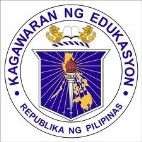 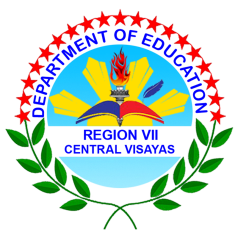 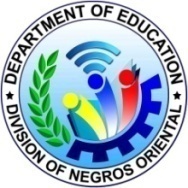 Department of EducationRegion VII, Central VisayasSCHOOLS DIVISION OF NEGROS ORIENTALwww.depednegor.net               Memorandum:	To		:	  All Secondary and Elementary School Heads,		 		  Secondary and Elementary School Physical Facilities Coordinators and   Secondary and Elementary School Statisticians	From		:	  SALUSTIANO T. JIMENEZ, Ll.B., CESO VI				  Schools Division Superintendent                                         Subject		:                 1- Day Orientation for the National Inventory of DepEd Public School Buildings for SY 2014-   2015.	Date		:                 November 10, 2014______________________________________________________________________________________________Please be informed that there will be a 1 - Day Orientation for the National Inventory of DepEd Public School Buildings for   SY 2014-2015. This is with reference to DepED Order No. 44, s. 2014. The orientation will be held at each district venue to be determined by each school district for the following  schedules:Second Congressional District schools – November 12, 2014 (Wednesday) 8:00 AM to 5:00 PMFirst Congressional District schools – November 13, 2014 (Thursday) 8:00 AM to 5:00 PMThird Congressional District schools – November 17, 2014 (Monday) 8:00 AM to 5:00 PMThis Orientation intends to orient all the School Heads, School Physical Facilities Coordinators, School Statisticians to acquire knowledge for the conduct of the school level inventory in order to achieve an accurate,  comprehensive and reliable data on school buildings and facilities.         3.     All participants are to give priority to this activity and attendance/ participation are to be recorded as MOV to the                 Accomplishment  Report.   It is expected that accomplishment of the Inventory report and on time submission of on-line 	and hard copies of inventory forms will be given diligence and special attention. All participants are expected to be                 knowledgeable in the inventory of their school buildings and facilities after this orientation.Meals and snacks to be served during the shall be charged against school MOOE funds.For guidance and strict compliance. SALUSTIANO T. JIMENEZ, Ll.B., CESO VI				  					       Schools Division Superintendent                                         